 High Level Christian Academy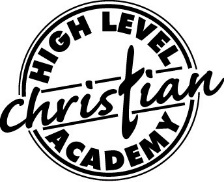 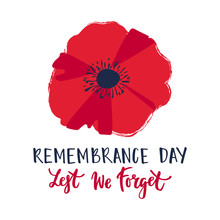 Gratitude“Give Thanks to the God of heaven. His love endures forever”Psalm 136:26NOVEMBER MEMOSFROM THE PRINCIPAL“Lest we forget”November is a busy month! Daylight savings is November 6th, don’t forget to turn your clocks back. We have “Fake an Injury Day” on November 18th! Report cards go home on the 22nd and parent teacher interviews are scheduled for the 23rd -24th in the evening. Mary-lou Stacey, head of Koinonia @ Home and the Red Deer schools will be visiting from the 22-24th also! We have a society meeting scheduled on November 28th to go over some annual reporting. We will complete the month with another community service event on the 29th. As we head into the Christmas season, things get busier and busier; with that in mind please note that HLCA will NOT be doing a Christmas program or concert this year, but we will be hosting a family fun night on December 16th. We hope that you and your family will join us for a fun evening for the whole family! Every November for the last number of years it has been a privilege of mine to lead HLCA’s Remembrance Day assembly and to share on the importance of remembering those who fought or died in battle. Their sacrifice is indeed great and fulfills Christ’s words in John 15:13 when He says, “Greater love has no one than this, that one lay down his life for his friends.” There is more than one way to lay down one’s life; Romans 12:1-2 challenges believers to be living sacrifices as our “service of worship.” As I was contemplating about what to share in this little memo message, I was reminded of the many believers, heroes of faith, who have lived a life of sacrifice. Those who deliberately gave up enticements and safety for the truth of God’s word; people who risked everything for the sake of the call of God. There are many men and women who sacrificed a “normal” life for the life God called them to. Some sacrificed material comfort, some family and home; others sacrificed big careers, and others prestige. These men and women “fixed their eyes on Jesus” and walked in obedience; they lived sacrifice. Matthew 10:38-39 says, “And he who does not take his cross and follow after Me is not worthy of Me. He who has found His life will lose it, and he who has lost his life for My sake will find it.” Sacrifice comes in many forms; this remembrance season let us remember the many heroes, martyrs, missionaries, and fellow believers who lived a life of sacrifice. May we strive to follow their example purposefully and joyfully.May we never forget!Ms. JeffreyCLASSROOM REMINDERS AND ANNOUNCEMENTS ECS – GRADE 1I can’t believe it’s November already. We have all been settling nicely into routine and already learningso much together. Fall is quickly changing to winter as the temperature outside drops. I look forward toconnecting with you all during parent teacher interviews. Parents, please check your child’s B.E.E.folders daily for important newsletters and homework. Please also daily sign/initial your child’s agendaso that I know that homework or notes home are being seen. I will also be using the agendas to writequick notes to you from time to time. Feel free to write notes in there for me as well.LA: Grade 1’s: We will be expanding sentence writing. Guided reading will continue this month andstudents will practice reading their baggy books to each other in class. Nursery Rhymes will beintroduced through reading/singing activities. We will continue to study word families and practicespelling words based on them. Shared writing will also begin this month. We will also continue makingwords and sorting sounds.ECS: We have completed our second Jolly Phonics book and are working on the third one. We will belearning about nursery rhymes through books and songs. Students will be introduced to MorningMessage to reinforce words, routine, and skills. We will begin guided reading as well, using word familywords. We will continue with drawing to read and write, and make more words as we learn moreletters. Also, we will continue to practice breaking words into sounds as we hear them in our JollyPhonics books.MATH: Grade 1’s: We will continue to develop counting strategies to 20, then focus on patterns andgeometry (2D shapes).ECS: Our focus this month is on counting to 40, flat shapes, and patterns.SOCIAL STUDIES: Grade 1: We will work on developing skills of geographic thinking through using andcreating simple maps of our school and community and locating Canada on a globe. We will also learnabout our community and what is involved in taking part of it.ECS: Through center time, we will practice taking turns, respecting others, working in groups andsharing. We will be learning about characteristics and interests that unite members of communities andgroups.SCIENCE: Grade 1’s: We will be starting a new unit: Building Things. This unit will be covered inNovember and in December. There was a materials list sent home last week in your child’s B.E.E. folder.Please send materials you can gather as soon as you can so that we can start building things. Thanks.ECS: Themes we will touch on through discovery are transparent vs. opaque, sinking/floating, liquids,cause & effect, and senses.BIBLE: This month’s focus is on thankfulness. Our focus verse is Psalm 118:28. Please keep an eye out forletters that come home as we introduce new units.HEALTH: We will continue to learn about making healthy relationship choices, as well as how to be agood friend. We will work on developing effective interpersonal skills that demonstrate responsibility, respect & caring to establish & maintain healthy interactions.-GRADES 2 – 3Language Arts: We have started experimenting with words in our Making Words activity.  Students get to practice with hands on letters to build words and manipulate sounds to make new words.  Guided reading has begun school wide, and students are matched with other students at their reading levels.  We will begin our first writing unit Narrative writing.  Math:  Both grades are working on Number Sense concepts, specifically place value and ordering numbers.   We have been using base ten blocks to build and represent numbers. Gr. 2s are learning how to add and subtract using a number line. Science: Our first Unit Exploring Liquids is just finishing up.  We will have a test soon to cover main ideas we have been discussing.  A study guide to help review concepts we have covered will come home for students to review.Bible:  Moses and the heart attitude humility.Social:  Working in chapter 3 of our textbook we will be looking at the daily life of people in each of the three communities we are studying; Meteghan, Saskatoon, and Iqaluit.  GRADES 4-6LA – We will begin our novel study this month on The Lion, The Witch, and The Wardrobe by C.S. Lewis; we will be looking at allegories, symbolism, personification, and characterization through this novel. We will also study the idea of retelling Bible stories and creative writing. We will be studying this novel until Christmas and possibly after also. While doing our novel study, we will continue with our usual classroom activities of word work, spelling, and reading groups. The students will also continue working on their reading challenge.Math – The grade 4s are beginning their multiplication unit; they will need lots of practice at home to support the practice we do in the classroom. The grade 5s will be wrapping up their unit on multiplication in the coming week and will move into division. Long division is taught in grade 5, so students need to be proficient, if not excellent at their multiplication tables. We will be doing multiplication drills in the classroom, but they should also practice them at home to build fluency. The grade 6s are just wrapping up their unit on multi-digit multiplication and long division and we will begin looking at the concept of divisibility and prime numbers.  Due to the hustle and activity of the classroom, students are struggling to focus in class; sometimes math is sent home because of this. Please ensure your student is completing their work at home, so that they do not end up behind. Science- We will wrap up the Waste in Our World unit this week and will begin looking at Light and Shadows for our next unit. We will study reflection and refraction, the eye and the rainbow all within this unit. We will also examine what Jesus meant when He said, “I am the light of the world.”Social Studies – We will continue to study Alberta’s fossil heritage for the next couple of days. We will then pause for Remembrance Day and the World War I museum box that will be at the school for the next few weeks. After we return from the Remembrance Day week, we will begin chapter 3 and looking at Alberta’s natural resources.GRADES 7-9LA – We will be working on short stories.Science – The grade 7s will be looking at Heat & Temperature. The grade 9s will be looking at matter & chemical change.Social Studies – We will wrap up our chapter on justice in Canada and our examination of the Youth Criminal Justice Act. We will pause to enjoy and explore the rich primary sources on World War I in our museum box. Then we will begin looking at The Canadian Charter of Rights and Freedoms and examine its effectiveness in providing protections for citizens within Canada. Math – The grade 7s will finish their chapter on fractions and begin studying decimals. If students are unable to complete their math in class, it does become homework. Please check with your students to ensure that they are getting their homework completed. The grade 8s are finishing their chapter on fractions also; they will begin looking at ratios and rates after. The grade 9s are finishing their chapter on rational numbers and will then begin looking at polygons and geometry concepts.  Bible – The students will wrap-up their unit on God’s plan for society and will have a Bible test before the four day weekend. After the long weekend we will begin our unit on the Christian worldview of Law. This unit looks at natural law and Biblical law as well as the basis for human rights. GENERAL INFORMATION:ALLERGIES/MEDICALPlease let us know if any of your children have any allergies or medical concerns we need to know about so we can best accommodate them.HOT LUNCHESA hot lunch will be offered every Thursday. The order form is attached to the monthly memo. Please ensure the orders are turned in to the office with payment at least 2 days before hot lunch day. ATTACHMENTSMonthly CalendarHot Lunch Order Form CUTLERY/UTENSILSThe school WILL NOT be providing any cutlery to students except for hot lunch.  The students MUST bring their own. We suggest they always have a set in their backpacks or lunch kits.WATER There will be a water cooler in the hallway available for students to fill up their water bottles just as we had last year. The water fountain is functional also for students that forget to bring their water bottles.VISITOR SIGN-INPlease report at the office by signing in before proceeding to any classroom.STUDENT PICKUPThe afternoon dismissal time is 3:25pm. All students must either walk home or be picked up by a parent or guardian. If someone other than the parent or guardian is picking up a student, the school must be notified prior to dismissal time. A note in the student’s agenda or a call to the school are both options for notifying the school.STUDENT SIGN-IN/OUTPlease stop by the office to sign your child "in" if you are dropping them off after 8:50am or "out" if you are picking them up throughout the day before 3:25pm. This will assist us in knowing which children are on site.NEWSLETTERS – MEMOSEach month the youngest child in the family will bring home the Monthly Newsletter (Memos) with attachments for the coming month. Please take time to read the newsletter to keep yourselves informed of the upcoming expectations and activities.SOCIAL MEDIAPlease check out our website @ www.hlcacademy.ca for upcoming events and info.  HLCA has a Facebook group. Its purpose is to be an additional source of information for parents, supporters, and alumni to keep up to date on current events at HLCA. It is a supplement to our school newsletter. If you wish to have something posted, (information, encouragement, praise/prayer) please contact the school. Essentially, it is like an electronic billboard. Questions, comments, and concerns need to come to the school by way of phone, text, email or in person. Questions related to your child's class are best communicated by phone, text, email, or a note in your child's agenda.IMPORTANT DATES & EVENTSNov 5: Bottle Drive – Meet at 10 AM at the school for further instructions. All help is welcome.Nov 6: Time ChangeNov 11: Remembrance Day - no schoolNov 14: PD Day - no schoolNov 16: Purdy’s order deadlineNov 18: Fake an injury dayNov 22: Report Cards go homeNov 23: Class & Grad Picture Day & RetakesNov 23&24: Parent/Teacher Interviews A PTI signup sheet will be on the office counter for parents to sign up for interview times. You may come in or call to sign up. Individual student interview times are set up in 15-minute intervals. (HLCES) UPDATE FROM THE BOARD:There will be a Society Meeting on Monday, Nov 28th @7:00 at HLCA. This is open to all HLCA parents. A reminder that for you to vote on anything at the meeting, you must be a member of the High Level Christian Education Society. HLCES membership applications and Societies Act bylaws are always available at the office. If you need more information or have concerns or questions regarding the school, you will have an opportunity to speak with a HLCES board member who will be present during PTI. There is an open discussion forum on Schoology for asking questions of the board; Ms. Jeffrey will be notified when a question is posted and will seek a response from a board member.Board Members are:Shawn Wiebe - ChairmanRay Lapka - Vice Chair and SecretaryTroy Kidder - TreasurerJerry Krahn - Fundraising Josh Clark - MaintenanceSuzanne Wolfe - MemberFUNDRAISING EVENTSBOTTLE DRIVEOn November 5 There will be a bottle drive starting at the school at 10am.PURDY’S The deadline for ordering is Nov 16. There are still extra catalogues and order forms in the office.